DIRECCIÓN DE RECURSOS MATERIALES DE LA SECRETARÍA DE FINANZAS Y DE ADMINISTRACIÓN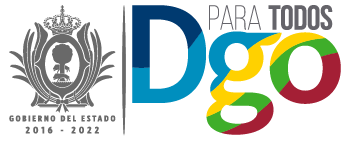 PROVEEDOR: SEGUROS EL POTOSIS.A.MONTO DEL CONTRATO ANTES DEL I.V.A.: $ 8,206,431.35FECHA DE INICIO DEL CONTRATO: 01 DE MARZO 2022FECHA DE TERMINACIÓN DEL CONTRATO: 31 DE DICIEMBRE DE 2022